*Kriteria Penilaian terlampirLAMPIRANTabel: Capaian pembelajaran Lulusan Magister Teknik Mesin Fakultas Teknik UNSTabel: Korelasi Profil dan Capaian Pembelajaran LulusanCatatan:RPS atau istilah lain menurut Standar Nasional Pendidikan Tinggi (Pasal 12 Permenristekdikti Nomor 44 Tahun 2015) paling sedikit memuat: nama program studi, nama dan kode mata kuliah, semester, sks, nama dosen pengampu; capaian pembelajaran lulusan yang dibebankan pada mata kuliah; kemampuan akhir yang direncanakan pada tiap tahap pembelajaran untuk memenuhi capaian pembelajaran lulusan; bahan kajian yang terkait dengan kemampuan yang akan dicapai; metode pembelajaran; waktu yang disediakan untuk mencapai kemampuan pada tiap tahap pembelajaran; pengalaman belajar mahasiswa yang diwujudkan dalam deskripsi tugas yang harus dikerjakan oleh mahasiswa selama satu semester; kriteria, indikator, dan bobot penilaian; dan daftar referensi yang digunakan. Penjelasan masing-masing komponen:Tabel 5. Hubungan Mata Kuliah dan CPLA. Kurikulum Konsentrasi Energi TerbarukanB. Kurikulum Konsentrasi Material Pendukung Energi Terbarukan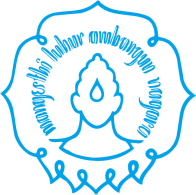 RENCANA PEMBELAJARAN SEMESTER (RPS)PROGRAM STUDI MAGISTER (S2) TEKNIK MESINFAKULTAS TEKNIKUNIVERSITAS SEBELAS MARETRENCANA PEMBELAJARAN SEMESTER (RPS)PROGRAM STUDI MAGISTER (S2) TEKNIK MESINFAKULTAS TEKNIKUNIVERSITAS SEBELAS MARETRENCANA PEMBELAJARAN SEMESTER (RPS)PROGRAM STUDI MAGISTER (S2) TEKNIK MESINFAKULTAS TEKNIKUNIVERSITAS SEBELAS MARETRENCANA PEMBELAJARAN SEMESTER (RPS)PROGRAM STUDI MAGISTER (S2) TEKNIK MESINFAKULTAS TEKNIKUNIVERSITAS SEBELAS MARETRENCANA PEMBELAJARAN SEMESTER (RPS)PROGRAM STUDI MAGISTER (S2) TEKNIK MESINFAKULTAS TEKNIKUNIVERSITAS SEBELAS MARETRENCANA PEMBELAJARAN SEMESTER (RPS)PROGRAM STUDI MAGISTER (S2) TEKNIK MESINFAKULTAS TEKNIKUNIVERSITAS SEBELAS MARETRENCANA PEMBELAJARAN SEMESTER (RPS)PROGRAM STUDI MAGISTER (S2) TEKNIK MESINFAKULTAS TEKNIKUNIVERSITAS SEBELAS MARETRENCANA PEMBELAJARAN SEMESTER (RPS)PROGRAM STUDI MAGISTER (S2) TEKNIK MESINFAKULTAS TEKNIKUNIVERSITAS SEBELAS MARETRENCANA PEMBELAJARAN SEMESTER (RPS)PROGRAM STUDI MAGISTER (S2) TEKNIK MESINFAKULTAS TEKNIKUNIVERSITAS SEBELAS MARETRENCANA PEMBELAJARAN SEMESTER (RPS)PROGRAM STUDI MAGISTER (S2) TEKNIK MESINFAKULTAS TEKNIKUNIVERSITAS SEBELAS MARETIdentitas Mata KuliahIdentitas Mata KuliahIdentitas Mata KuliahIdentitas Mata KuliahIdentitas Mata KuliahIdentitas Mata KuliahIdentitas  dan Validasi NamaTanda TanganTanda TanganKode Mata KuliahKode Mata Kuliah: : Dosen Pengembang RPS:Nama Mata KuliahNama Mata Kuliah: : Bobot Mata Kuliah (sks)Bobot Mata Kuliah (sks)::Koord. Kelompok Mata Kuliah:SemesterSemester::Mata Kuliah PrasyaratMata Kuliah Prasyarat::Kepala Program Studi:Dr. Zainal Arifin, S.T., M.T.Dr. Zainal Arifin, S.T., M.T.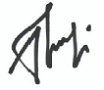 Capaian Pembelajaran Lulusan (CPL)Capaian Pembelajaran Lulusan (CPL)Capaian Pembelajaran Lulusan (CPL)Capaian Pembelajaran Lulusan (CPL)Capaian Pembelajaran Lulusan (CPL)Capaian Pembelajaran Lulusan (CPL)Capaian Pembelajaran Lulusan (CPL)Capaian Pembelajaran Lulusan (CPL)Capaian Pembelajaran Lulusan (CPL)Capaian Pembelajaran Lulusan (CPL)Capaian Pembelajaran Lulusan (CPL)Kode CPLKode CPLKode CPLUnsur CPLUnsur CPLUnsur CPLUnsur CPLUnsur CPLUnsur CPL::::::::CP Mata kuliah (CPMK)CP Mata kuliah (CPMK)CP Mata kuliah (CPMK)::Bahan Kajian KeilmuanBahan Kajian KeilmuanBahan Kajian Keilmuan::------------------Deskripsi Mata KuliahDeskripsi Mata KuliahDeskripsi Mata Kuliah::Daftar ReferensiDaftar ReferensiDaftar Referensi::1.2.31.2.31.2.31.2.31.2.31.2.3TahapKemampuan akhirMateri PokokReferensiMetode PembelajaranMetode PembelajaranWaktuPengalaman BelajarPenilaian*Penilaian*TahapKemampuan akhirMateri PokokReferensiLuringDaringWaktuPengalaman BelajarIndikator/kode CPLTeknik penilaiandan bobot12345678910Kode CPLCapaian Pembelajaran Lulusan (Learning Outcomes)Capaian Pembelajaran Lulusan (Learning Outcomes)SIKAP (ATTITUDE)SIKAP (ATTITUDE)SIKAP (ATTITUDE)S1Memiliki komitmen terhadap norma, dan etika akademikCommit to ethics & the profession.S2Mampu melaksanakan proses belajar seumur hidup.Able to carry out a lifelong learning process.S3Mampu bekerja sama dalam tim dan memiliki kepekaan sosial serta kepedulian terhadap masyarakat dan lingkungan.Able to work together in teams and have social sensitivity and care for the community and the environmentKETERAMPILAN UMUM  (GENERAL SKILLS)KETERAMPILAN UMUM  (GENERAL SKILLS)KETERAMPILAN UMUM  (GENERAL SKILLS)K1Mampu memecahkan permasalahan rekayasa dan teknologi serta merancang sistem mekanika (mechanical system) dan komponennya dengan memanfaatkan bidang ilmu lain (jika diperlukan) dan memperhatikan faktor-faktor ekonomi, kesehatan dan keselamatan publik, kultural, sosial, dan lingkungan.Able to solve engineering and technological problems and design mechanical systems and components by utilizing other fields of science (if needed) and pay attention to economic, health and safety, public, cultural, social and environmental factors.K2Mampu melakukan pendalaman dan/atau perluasan keilmuan untuk memberikan kontribusi orisinal dan teruji melalui riset taat kaidah secara mandiri pada bidang spesifik yang relevan dengan sistem mekanika (mechanical system).Able to do deepening and/or scientific expansion to make original contributions and to be tested through independent observance rules in specific fields relevant to mechanical systems.K3Mampu merumuskan ide-ide baru (new research question) dari hasil riset yang dilaksanakan untuk pengembangan teknologi yang relevan dengan sistem mekanika (mechanical system).Able to formulate new ideas (new research questions) from the results of research carried out for the development of technology relevant to mechanical systems.K4Mampu mengadaptasi perubahan ilmu, pengetahuan, dan teknologi yang terjadi terhadap proses pelaksanaan dan substansi riset di bidang spesifik yang relevan dengan sistem mekanika (mechanical system)Able to adapt changes in science, knowledge, and technology that occur in the implementation process and research substance in specific fields that are relevant to mechanical systemsPENGETAHUAN (KNOWLEDGE)PENGETAHUAN (KNOWLEDGE)PENGETAHUAN (KNOWLEDGE)P1Menguasai teori sains rekayasa, teori perancangan rekayasa, serta metode dan teknologi terkini yang relevan dengan sistem mekanika (mechanical system).Mastering engineering science theory, engineering design theory, and the latest methods and technologies that are relevant to mechanical systems.P2Mampu mengkritisi dan memberikan masukan perbaikan dari sudut pandang keilmuan terhadap kebijakan penyelesaian masalah energi terbarukan dan material pendukung energi terbarukan yang dituangkan dalam bentuk karya ilmiah.Able to criticize and provide input for improvement from a scientific perspective on the policy of solving renewable energy problems and supporting materials for renewable energy as outlined in the form of scientific work.KETERAMPILAN KUSUS (SPECIAL SKILL)KETERAMPILAN KUSUS (SPECIAL SKILL)KETERAMPILAN KUSUS (SPECIAL SKILL)KKMampu menerapkan “engineering software” untuk desain/analisis/simulasi bidang energi baru terbarukan dan material pendukung energi baru terbarukanAble to apply "engineering software" for design/analysis/ simulation in the field of new renewable energy and supporting materials for new renewable energyProfil LulusanCapaian Pembelajaran LulusanCapaian Pembelajaran LulusanCapaian Pembelajaran LulusanCapaian Pembelajaran LulusanCapaian Pembelajaran LulusanCapaian Pembelajaran LulusanCapaian Pembelajaran LulusanCapaian Pembelajaran LulusanCapaian Pembelajaran LulusanCapaian Pembelajaran LulusanProfil LulusanSikapSikapSikapKetrampilanUmumKetrampilanUmumKetrampilanUmumKetrampilanUmumPengetahuanPengetahuanKetrampilan KhususProfil LulusanS1S2S3K1K2K3K4P1P2KKPeneliti (Researcher)√√√√√√Akademisi (Academics)√√√√√√√Technopreneur√√√√Perekayasa (Engineer)√√	√√√Konsultan (Consultant)√√√√√√Nama program studi:Sesuai dengan yang tercantum dalam ijin pembukaan/ pendirian/operasional program studi yang dikeluarkan oleh KementerianNama dan kode, semester, sks mata kuliah/modul:Harus sesuai dengan rancangan kurikulum yang ditetapkan. Nama dosen pengampu :Dapat diisi lebih dari satu orang bila pembelajaran dilakukan oleh suatu tim pengampu (team teaching), atau kelas parallel. Capaian pembelajaran lulusan yang dibebankan pada mata kuliah (CPMK) :CPL yang tertulis dalam RPS merupakan sejumlah capaian pembelajaran lulusan yang dibebankan pada mata kuliah terkait, terdiri dari sikap, ketrampilan umum, ketrampilan khusus, dan pengetahuan. Rumusan capaian pembelajaran lulusan yang telah dirumuskan dalam dokumen kurikulum dapat dibebankan kepada beberapa mata kuliah, sehingga CPL yang dibebankan kepada suatu mata kuliah merupakan bagian dari usaha untuk memberi kemampuan yang mengarah pada pemenuhan CPL program studi. Beberapa butir CPL yanga dibebankan pada MK dapat direformulasi kembali dengan makna yang sama dan lebih spesifik terhadap MK dapat dinyatakan sebagai capaian pembelajaran Mata Kuliah (CPMK). Kemampuan akhir yang direncanakan di setiap tahapan pembelajaran (Sub-CPMK) :Merupakan kemampuan tiap tahap pembelajaran (Sub-CPMK atau istilah lainnya yang setara) dijabarkan dari capaian pembelajaran mata kuliah (CPMK atau istilah lainnya yang setara). Rumusan CPMK merupakan jabaran CPL yang dibebankan pada mata kuliah terkait. Bahan Kajian (subject matter) atau Materi Pembelajaran:Materi pembelajaran merupakan rincian dari sebuah bahan kajian atau beberapa bahan kajian yang dimiliki oleh mata kuliah terkait. Bahan kajian dapat berasal dari berbagai cabang/ ranting/bagian dari bidang keilmuan atau bidang keahlian yang dikembangkan oleh program studi. Materi pembelajaran dapat disajikan dalam bentuk buku ajar, modul ajar, diktat, petunjuk praktikum, modul tutorial, buku referensi, monograf, dan bentuk-bentuk sumber belajar lain yang setara. Materi pembelajaran yang disusun berdasarkan satu bahan kajian dari satu bidang keilmuan/keahlian maka materi pembelajaran lebih fokus pada pendalaman bidang keilmuan tersebut. Sedangkan materi pembelajaran yang disusun dari beberapa bahan kajian dari beberapa bidang keilmuan/keahlian dengan tujuan mahasiswa dapat mempelajari secara terintergrasi keterkaitan beberapa bidang keilmuan atau bidang keahlian tersebut. Materi pembelajaran dirancang dan disusun dengan mem-perhatikan keluasan dan kedalaman yang diatur oleh standar isi pada SN-Dikti (disajikan pada Tabel-1). Materi pembelajaran sedianya oleh dosen atau tim dosen selalu diperbaharui sesuai dengan perkembangan IPTEK.Metode Pembelajaran :Pemilihan bentuk dan metode pembelajaran didasarkan pada keniscayaan bahwa kemampuan yang diharapkan telah ditetapkan dalam suatu tahap pembelajaran sesuai dengan CPL. Bentuk pembelajaran berupa: kuliah, responsi, tutorial, seminar atau yang setara, praktikum, praktik studio, praktik bengkel, praktik lapangan, penelitian, pengabdian kepada masyarakat dan/atau bentuk pembelajaran lain yang setara. Sedangkan metode pembelajaran berupa: diskusi kelompok, simulasi, studi kasus, pembelajaran kolaboratif, pembelajaran kooperatif, pembelajaran berbasis proyek, pembelajaran berbasis masalah, atau metode pembelajaran lain, yang dapat secara efektif memfasilitasi pemenuhan capaian pembelajaran lulusan. Pada bentuk pembelajaran terikat ketentuan estimasi waktu belajar mahasiswa yang kemudian dinyatakan dengan bobotWaktu :Waktu merupakan takaran beban belajar mahasiswa yang diperlukan sesuai dengan CPL yang hendak dicapai. Waktu selanjutnya dikonversi dalam satuan sks, dimana 1 sks setara dengan 170 menit per minggu per semester. Sedangkan 1 semester terdiri dari 16 minggu termasuk ujian tengan semester (UTS) dan ujian akhir semester (UAS). Penetapan lama waktu di setiap tahap pembelajaran didasarkan pada perkiraan bahwa dalam jangka waktu yang disediakan rata-rata mahasiswa dapat mencapai kemampuan yang telah ditetapkan melalui pengalaman belajar yang dirancang pada tahap pembelajaran tersebut.Pengalaman belajar mahasiswa dalam bentuk tugas :Pengalaman belajar mahasiswa yang diwujudkan dalam des-kripsi tugas yang harus dikerjakan oleh mahasiswa selama satu semester, adalah bentuk kegiatan belajar mahasiswa yang dinyatakan dalam tugas-tugas agar mahasiswa mampu men-capai kemampuan yang diharapkan di setiap tahapan pem-belajaran. Proses ini termasuk di dalamnya kegiatan penilaian proses dan penilaian hasil belajar mahasiswa.Kriteria, indikator, dan bobot penilaian :Penilaian mencakup prinsip edukatif, otentik, objektif, akuntabel, dan transparan yang dilakukan secara terintegrasi. Kriteria menunjuk pada standar keberhasilan mahasiswa dalam sebuah tahapan pembelajaran, sedangkan indikator merupakan unsur-unsur yang menunjukkan kualitas kinerja mahasiswa. Bobot penilaian merupakan ukuran dalam persen (%) yang menunjukkan persentase penilaian keberhasilan satu tahap belajar terhadap nilai keberhasilan keseluruhan dalam mata kuliah.Daftar referensi :Berisi buku atau bentuk lainnya yang dapat digunakan sebagai sumber belajar dalam pembelajaran mata kuliah.NOMata KuliahSKSBahan KajianCPLCPLCPLCPLCPLCPLCPLCPLCPLCPLNOMata KuliahSKSBahan KajianS1S2S3K1K2K3K4P1P2KKSemester 1Semester 1Semester 1Semester 1Semester 1Semester 1Semester 1Semester 1Semester 1Semester 1Semester 1Semester 1Semester 1Semester 11Analisis Teknik I3Sains2Analisis Teknik II3Sains3Energi Terbarukan3Energi4Material Teknik Lanjut3Material5Metodologi Penelitian3DasarSemester 2Semester 2Semester 2Semester 2Semester 2Semester 2Semester 2Semester 2Semester 2Semester 2Semester 2Semester 2Semester 2Semester 26Analisis Energi Lanjut3Energi7Desain Eksperimen konversi Energi3Energi8Pilihan Konsentrasi 13Energi9Pilihan Konsentrasi 23Energi10Seminar dan Ujian Proposal2EnergiSemester 3Semester 3Semester 3Semester 3Semester 3Semester 3Semester 3Semester 3Semester 3Semester 3Semester 3Semester 3Semester 3Semester 311Pilihan Konsentrasi 33Energi12Seminar Kemajuan Tesis dan naskah Publikasi3EnergiSemester 4Semester 4Semester 4Semester 4Semester 4Semester 4Semester 4Semester 4Semester 4Semester 4Semester 4Semester 4Semester 4Semester 413Seminar hasil tesis dan karya Publikasi4Energi14Ujian Tesis3EnergiNONOMata KuliahSKSSKSBahan KajianBahan KajianBahan KajianCPLCPLCPLCPLCPLCPLCPLCPLCPLCPLCPLCPLCPLCPLCPLCPLCPLCPLCPLNONOMata KuliahSKSSKSBahan KajianBahan KajianBahan KajianS1S1S2S2S3K1K1K2K2K3K3K4K4P1P1P2P2KKKKSemester 1Semester 1Semester 1Semester 1Semester 1Semester 1Semester 1Semester 1Semester 1Semester 1Semester 1Semester 1Semester 1Semester 1Semester 1Semester 1Semester 1Semester 1Semester 1Semester 1Semester 1Semester 1Semester 1Semester 1Semester 1Semester 1Semester 111Analisis Teknik I33SainsSainsSains22Analisis Teknik II33SainsSainsSains33Energi Terbarukan33EnergiEnergiEnergi44Material Teknik Lanjut33MaterialMaterialMaterial55Metodologi Penelitian33DasarDasarDasarSemester 2Semester 2Semester 2Semester 2Semester 2Semester 2Semester 2Semester 2Semester 2Semester 2Semester 2Semester 2Semester 2Semester 2Semester 2Semester 2Semester 2Semester 2Semester 2Semester 2Semester 2Semester 2Semester 2Semester 2Semester 2Semester 2Semester 26Karakterisasi MaterialKarakterisasi MaterialKarakterisasi Material33Material7Teknologi Manufaktur dan Rekayasa materialTeknologi Manufaktur dan Rekayasa materialTeknologi Manufaktur dan Rekayasa material33Material8Pilihan Konsentrasi 1Pilihan Konsentrasi 1Pilihan Konsentrasi 133Material9Pilihan Konsentrasi 2Pilihan Konsentrasi 2Pilihan Konsentrasi 233Material10Seminar dan Ujian ProposalSeminar dan Ujian ProposalSeminar dan Ujian Proposal22MaterialSemester 3Semester 3Semester 3Semester 3Semester 3Semester 3Semester 3Semester 3Semester 3Semester 3Semester 3Semester 3Semester 3Semester 3Semester 3Semester 3Semester 3Semester 3Semester 3Semester 3Semester 3Semester 3Semester 3Semester 3Semester 3Semester 3Semester 311Pilihan Konsentrasi 3Pilihan Konsentrasi 3Pilihan Konsentrasi 333Material12Seminar Kemajuan Tesis dan naskah PublikasiSeminar Kemajuan Tesis dan naskah PublikasiSeminar Kemajuan Tesis dan naskah Publikasi33MaterialSemester 4Semester 4Semester 4Semester 4Semester 4Semester 4Semester 4Semester 4Semester 4Semester 4Semester 4Semester 4Semester 4Semester 4Semester 4Semester 4Semester 4Semester 4Semester 4Semester 4Semester 4Semester 4Semester 4Semester 4Semester 4Semester 4Semester 413Seminar hasil tesis dan karya PublikasiSeminar hasil tesis dan karya PublikasiSeminar hasil tesis dan karya Publikasi44Material14Ujian TesisUjian TesisUjian Tesis33Material